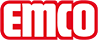 emco Bauemco Griglie a pavimento 772coloribeige - simile al RAL 1001giallo - simile al RAL 1018grigio - simile al RAL 7001bianco - simile al RAL 9010colori specialidisponibili in quasi tutti i colori speciali (secondo RAL o modello di piastrella)descrizioneGriglia rigida a pavimento. Sicurezza, stabilità e buona lavorazione. Il suo elevato peso specifico impedisce che la grata galleggi nell'acqua. Sono disponibili forme speciali circolari o con angoli.materialeplastica di prima qualità, antiurto e completamente riciclabile, con assorbitore UVtotale resistenza alla corrosione, al cloro e all'acqua salata e termalecompleta rinuncia agli elementi di metallo e alla superficie chiusa su tutti i lati per un perfetto igieneprofilo portanteprofilo pieno(27 x 10 mm)lato inferiore della griglia con piedini di gomma di 10 mm d'altezzasuperficielato superiore del profilo piatto con il marchio di profilo di sicurezzadistanza tra i profili< 8 mm ai sensi della norma DIN EN 13451-1 e DIN EN 16582-1(per evitare il rischio che le dita rimangano intrappolate)altezza appr. (mm)37 mmcollegamentoelementi di giunzione di tubi di poliestere rinforzati con fibre di vetroassistenza e servizidimensionamentoservizio per la posariparazioninotascorrimento acqua su 4 latisagomature specialisìscarico dell'acquasìDimensioniLarghezza della griglia:.........................mm (larghezza dello scolo)Lunghezza della griglia:.........................mmcontattoFabrizio Sollima Country Manager Tel. 0039-3358304784 f.sollima@emco-italia.com www.emco-bau.com